Review Test Submission: Chapter 11 GoetschContentQuestion 11 out of 1 pointsQuestion 21 out of 1 pointsQuestion 31 out of 1 pointsQuestion 41 out of 1 pointsQuestion 51 out of 1 pointsQuestion 61 out of 1 pointsQuestion 71 out of 1 pointsQuestion 81 out of 1 pointsQuestion 91 out of 1 pointsQuestion 101 out of 1 pointsQuestion 111 out of 1 pointsQuestion 121 out of 1 pointsQuestion 131 out of 1 pointsQuestion 141 out of 1 pointsQuestion 151 out of 1 pointsWednesday, February 10, 2016 3:35:54 PM ESTUserKelsey BradleyCourse2016SP*IET*422*301 (Ind Safe Stand & Enfo)TestChapter 11 GoetschStarted2/10/16 3:31 PMSubmitted2/10/16 3:35 PMStatusCompletedAttempt Score15 out of 15 points  Time Elapsed3 minutes out of 1 hourInstructionsYou will have 30 minutes to complete this quiz.All sources of stress on the job can be eliminated, if precautions are taken.Workplace stress involves a worker’s feelings resulting from a perceived difference between the demands of the job and a person’s capacity to cope with these demands.Unions view stress as the result of excessive demands, poor supervision, or conflicting demands.One of the most factors with stress is learning to recognize its symptoms and taking the symptoms seriously.Stress has been defined as the response that occurs when the requirements of the job do not match the capabilities, resources, or needs of the workplace.The best policy regarding stress is which of the following?Human response to stress may be likened to that of a rubber band being stretched.Which of the following is not a strategy for stress reduction?Sources of on the job stress involve all of the following except:Shift work can require some employees to work when the majority of people are resting.Psychosomatic reaction to stress may eventually lead to autoimmune disease.A pathological, and generally undesirable, human reaction to psychological, social, occupational, or environmental stimuli is which of the following?M. Selye’s three stages of the human stress response are which of the following?A poll for a life insurance company shows an epidemic of industrial stress.Psychosocial questionnaires evaluate workers’ productivity on the job.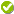 